Zariadenie: Školská jedáleň pri SOŠ poľnohospodárstva a služieb na vidieku, Predmestská 82, Žilina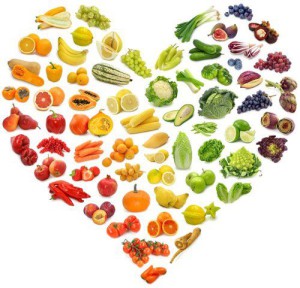 Obdobie:21.05.2018 –25.05.2018. AlergényJedálny lístok zostavovali:vedúca ŠJ: Jurovatá Monika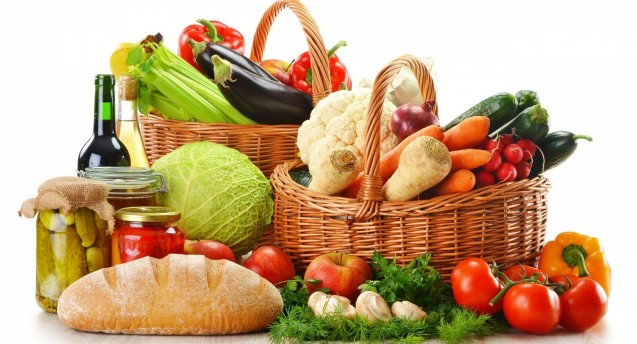                               hlavná kuchárka: Horníková Elena                              Žiaci IV.AE      Košová Janka                                                     Tomaščík Boris                                                                                                                 Dátum deňMenuAlergénPondelok21.05.2018.Polievka fazuľová so sójou - mliečna Hovädzie mäso prírodné BulgurŠalát z kyslej kapusty s kapiouZapekané rezance s tvarohom a orechami01,06,07,01,01,01,03,07,Utorok22.05.2018.Polievka zeleninová s drožďovými haluškamiKarbonátok vyprážanýZemiaky na kysloChliebKarfiol zapekanýZemiakyUhorka01,03,07,09,01,03,07,01,07,01,01,03,07,08,07,Streda23.05.2018.Polievka bryndzová Bravčové karé po čínskyZemiakyDukátové buchtičky s vanilkovým krémom01,07,01,06,01,03,07,Štvrtok24.05.2018.Polievka paradajková s ovsenými vločkami Bravčové stehno na šampiňónochRyžaUhorkaSójové kocky s hlivouZemiaková kašaUhorka01,07,01,07,01,06,07,Piatok25.05.2018.Polievka  zemiaková so zeleninouVažecká pochúťkaCuketa a šampiňóny na rajčiakoch s tarhoňouŠalát mrkvový s citrónom01,07,01,03,01,07,01Obilniny obsahujúce lepok06Sójové zrná a výrobky z nich11Sezamové semená 02 Kôrovce a výrobky z nich07Mlieko a výrobky z neho12Oxid siričitý a siričitany 
03Vajcia a výrobky z nich08Orechy a výrobky z nich12Oxid siričitý a siričitany 
04Ryby a výrobky z nich09Zeler a výrobky z neho13Vlčí bôb a výrobky z neho05Arašidy a výrobky z nich10Horčica a výrobky z nej14Mäkkýše a výrobky z nich